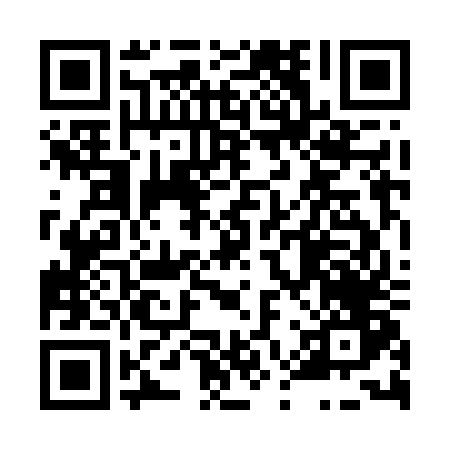 Prayer times for Backov, Czech RepublicWed 1 May 2024 - Fri 31 May 2024High Latitude Method: Angle Based RulePrayer Calculation Method: Muslim World LeagueAsar Calculation Method: HanafiPrayer times provided by https://www.salahtimes.comDateDayFajrSunriseDhuhrAsrMaghribIsha1Wed3:165:3512:556:008:1710:252Thu3:135:3312:556:018:1810:283Fri3:105:3112:556:028:2010:314Sat3:075:2912:556:038:2110:335Sun3:045:2812:556:048:2310:366Mon3:015:2612:556:058:2410:397Tue2:585:2512:556:068:2610:428Wed2:555:2312:556:078:2710:449Thu2:515:2112:556:088:2910:4710Fri2:485:2012:556:098:3010:5011Sat2:455:1812:556:098:3110:5312Sun2:425:1712:556:108:3310:5613Mon2:395:1512:556:118:3410:5914Tue2:395:1412:556:128:3611:0215Wed2:385:1312:556:138:3711:0316Thu2:375:1112:556:148:3811:0417Fri2:375:1012:556:148:4011:0418Sat2:365:0912:556:158:4111:0519Sun2:365:0812:556:168:4211:0620Mon2:365:0612:556:178:4411:0621Tue2:355:0512:556:188:4511:0722Wed2:355:0412:556:188:4611:0723Thu2:345:0312:556:198:4811:0824Fri2:345:0212:556:208:4911:0925Sat2:345:0112:556:208:5011:0926Sun2:335:0012:556:218:5111:1027Mon2:334:5912:556:228:5211:1028Tue2:334:5812:566:238:5311:1129Wed2:324:5712:566:238:5511:1130Thu2:324:5612:566:248:5611:1231Fri2:324:5612:566:248:5711:12